Дети и закон        	 Преступления, совершаемые несовершеннолетними, вызывают повышенное внимание. Преступления, совершаемые несовершеннолетними, чудовищны, ребенок всегда ассоциируется с чем-то чистым и светлым, а здесь –жестокость, гнев, злость.Факторы, влияющие на формирование преступного поведения у несовершеннолетнихФакторами, влияющими на формирование преступного поведения у несовершеннолетних, прежде всего являются условия их жизни и воспитания. Основным фактором, влияющим на формирование преступного поведения у несовершеннолетних, это отрицательное влияние в семье. Семья является важнейшим социальным институтом. Именно в семье происходит становление личности подростка. Но не всегда семьи являются благоприятным фоном, для развития ребенка. Среди неблагоприятных факторов семейного воспитания отмечают, прежде всего, аморальный образ жизни родителей, эмоционально-конфликтные отношения в семье.Одним из факторов, влияющих на формирование преступного поведения у несовершеннолетних, является проникновение в среду несовершеннолетних стереотипов поведения, не совместимых с общественными ценностями. Это пропаганда наркотиков, культивирование половой распущенности, насилия и жестокости, большую роль здесь играет СМИ: фильмы, сериалы, самое большое влияние оказывает Интернет.Следует добавить, что одним из важных факторов преступности несовершеннолетних, является детская безнадзорность. Безнадзорность выражается в отчуждении самих детей от семьи, детского коллектива и одновременно в безразличии родителей, воспитателей к детям. Явление угрожает правильному формированию личности несовершеннолетних и способствует развитию социально негативных навыков. Но, не следует понимать безнадзорность, как несовершеннолетние с антисоциальных семей, среди безнадзорных несовершеннолетних немало из материально обеспеченных, благополучных семей. Категория «избыточно-комфортного типа». Они имеют в семье все, что нужно, но при этом у них нет никаких обязанностей перед родными и близкими. Такой ребенок живет одним днем, без собственной цели и перспектив, стремится к развлечениям, легко попадает под чужое влияние, чаще отрицательное.Следующим важным фактором, является бродяжничество. Бродяжничество у несовершеннолетних всегда являлось острой проблемой. Самовольные уходы создают непосредственную опасность для жизни и здоровья подростков, способствуют совершению преступлений. По мере развития бродяжничества появляются те или иные формы асоциального поведения, связанные чаще с необходимостью приобретения продуктов питания, – мелкое воровство, попрошайничество. Со временем присоединяются правонарушения, обусловленные влиянием других несовершеннолетних и взрослых с асоциальным поведением (хулиганские поступки, сексуальные действия, употребление алкогольных напитков, наркотиков и т.п.). Повторение фактов бродяжничества постепенно ведет к закреплению таких черт личности, как неискренность, лживость, стремление к примитивным удовольствиям, отрицательное отношение к систематическому труду, оппозиция всякой упорядоченности.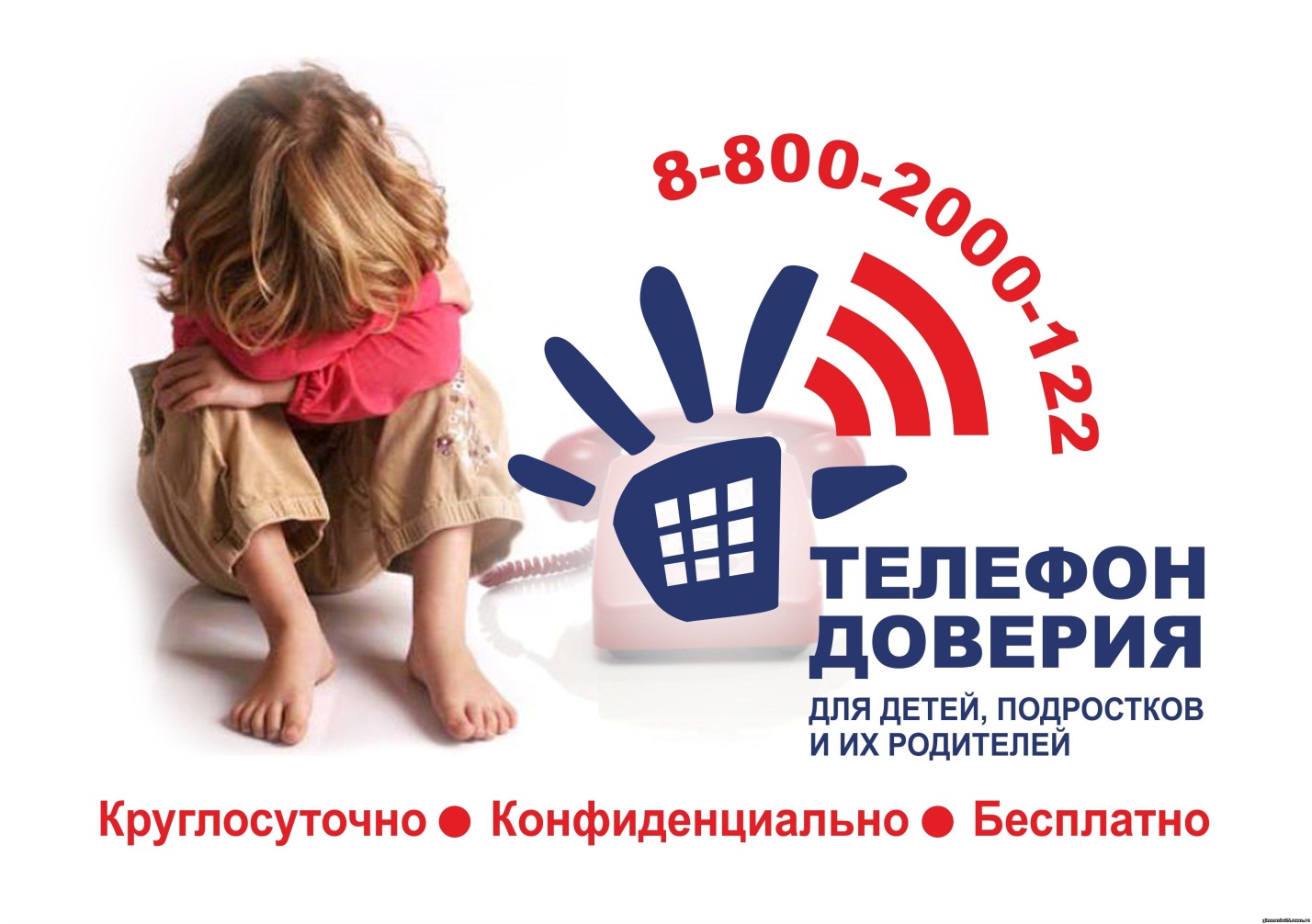 